令和３年度認定「大阪府認定リサイクル製品」写真一覧認定番号211001アーバン・エコ　コレクション(60mm)認定番号211002アーバン・エコ　コレクション(80mm)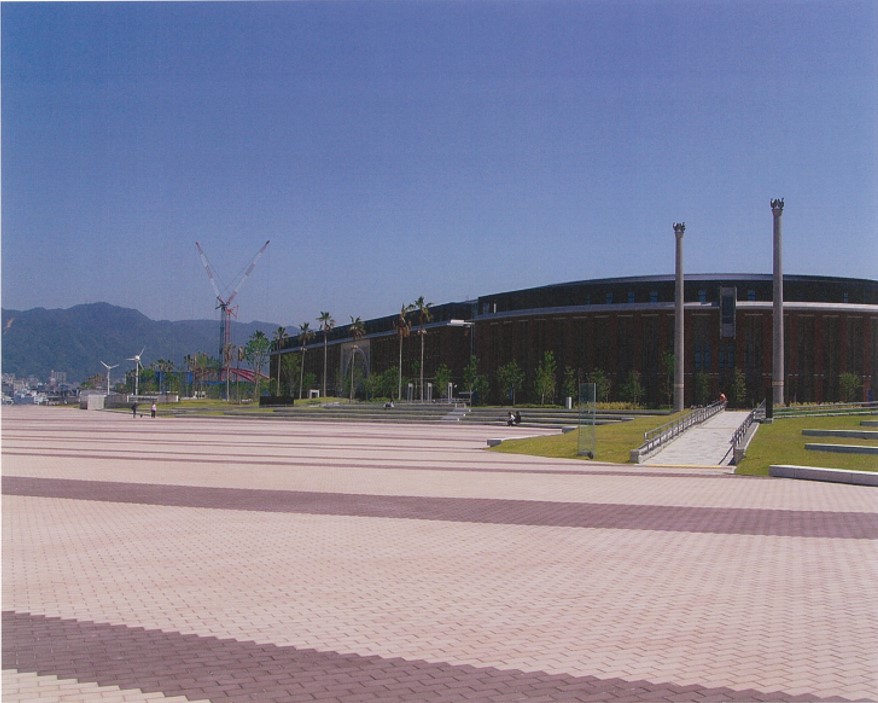 認定番号211003アーバン・エコ　グランパムH(60mm)認定番号211004アーバン・エコ　グランパムH(80mm)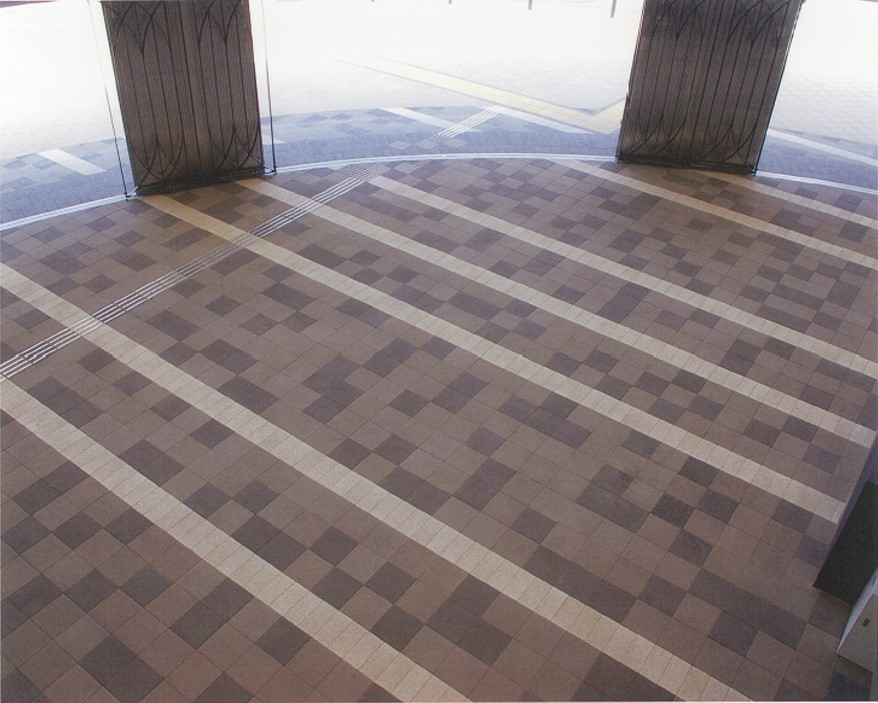 認定番号211005アーバン・エコ　サークルグラス（プレーンタイプ）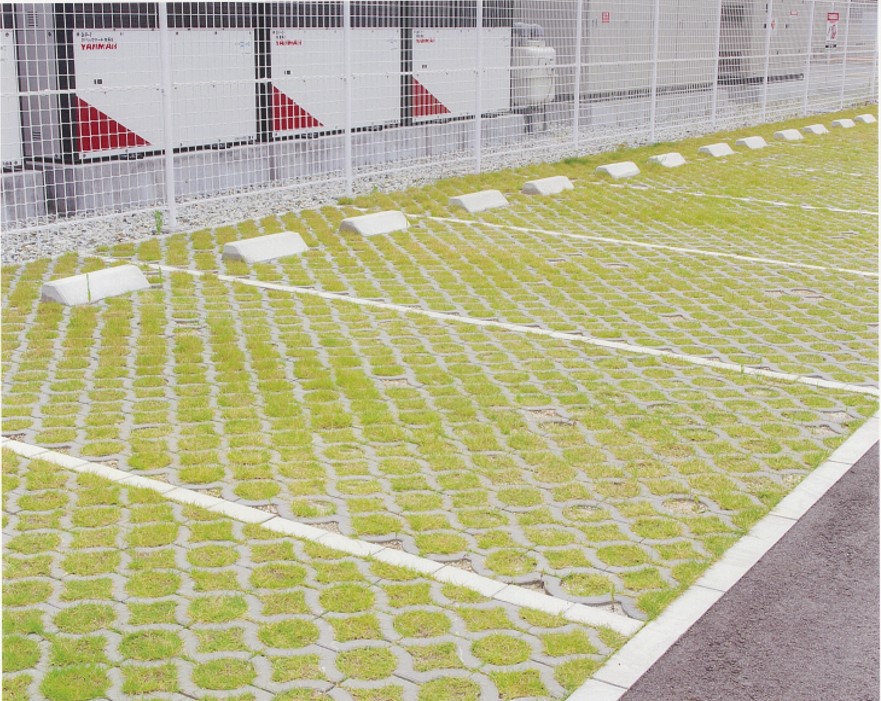 認定番号211006アーバン・エコGRハートランドペイブ(60mm)認定番号211007アーバン・エコGRハートランドペイブ(80mm)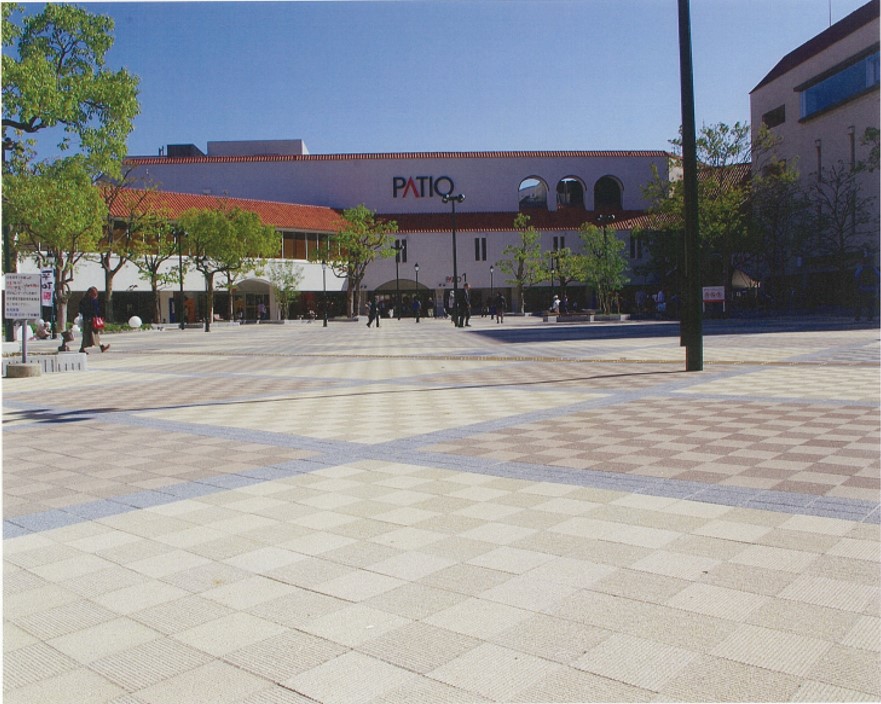 認定番号211008アーバン・エコ　ILT(60mm)認定番号211009アーバン・エコ　ILT(80mm)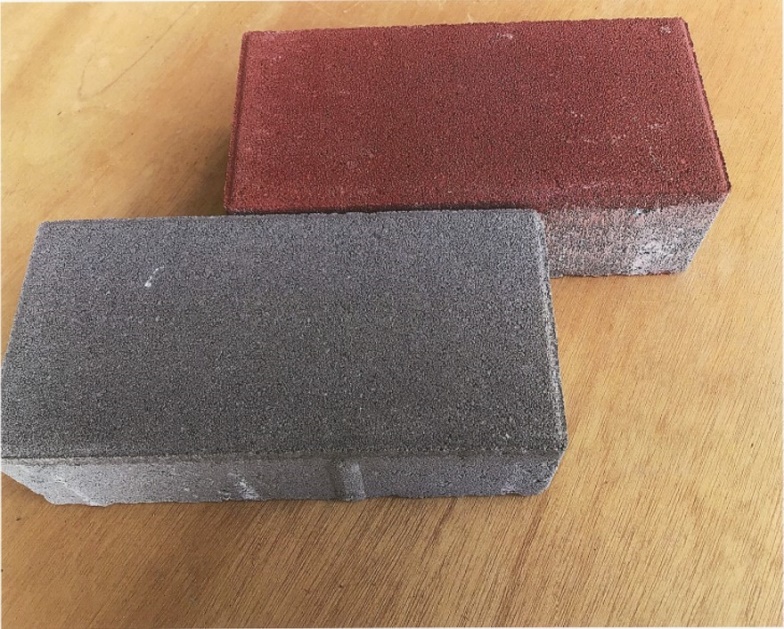 認定番号211010リプラギフロアーマット(K１)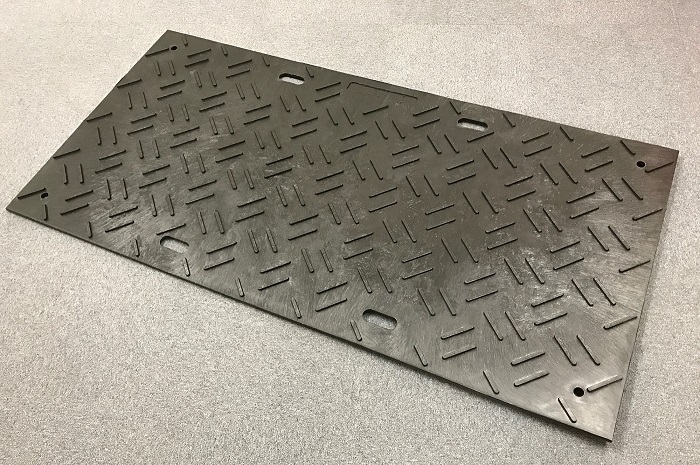 認定番号211011リプラギフロアーマット(K３)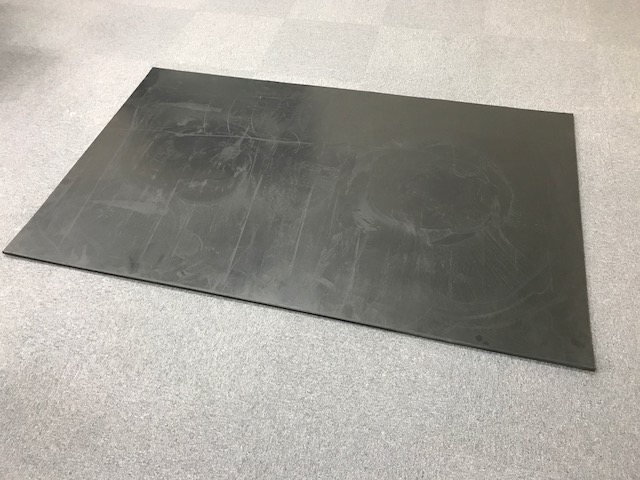 認定番号211012リプラギフロアーマット(K６)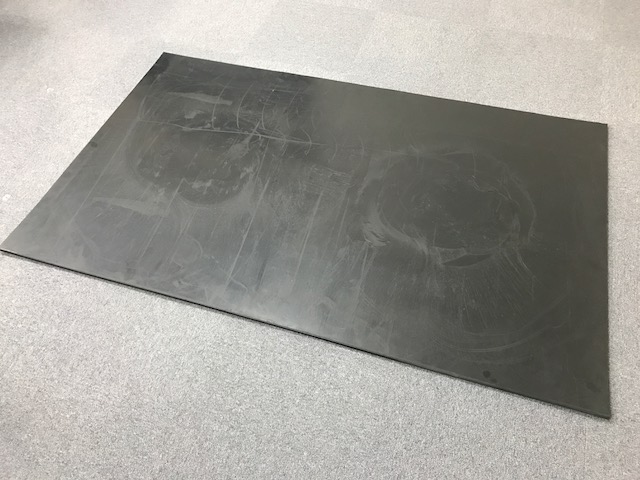 認定番号211013リプラギフロアーマット(S７)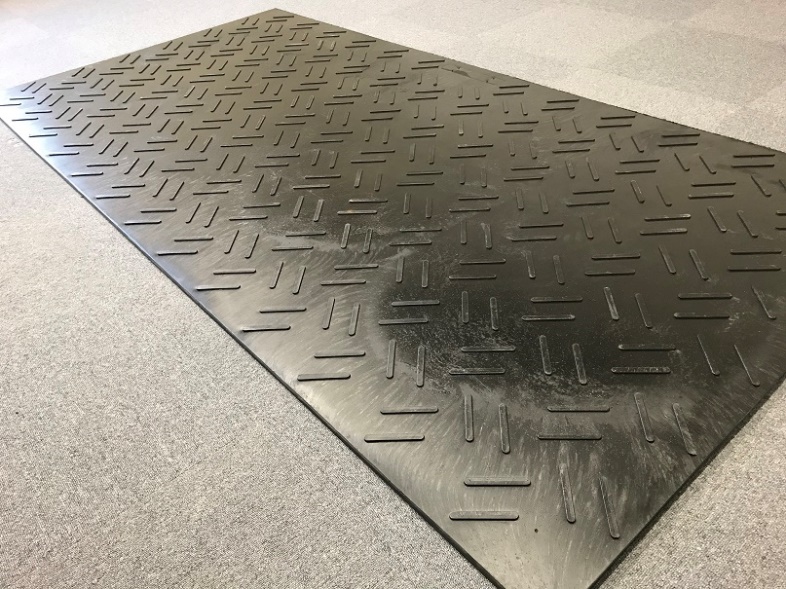 認定番号211014帝金エコバリカー(EPP-01NA(固定式))認定番号211015帝金エコバリカー(EPP-01NPK(脱着式))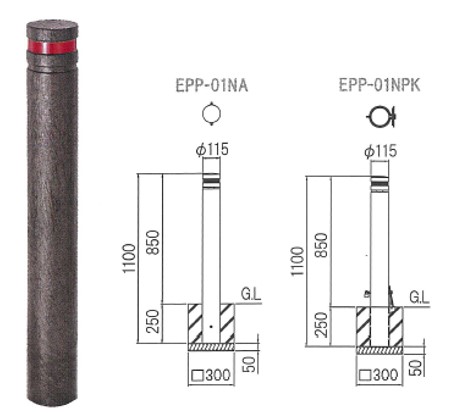 認定番号211016帝金エコバリカー(EPP-02NA(固定式))認定番号211017帝金エコバリカー(EPP-02NPK(脱着式))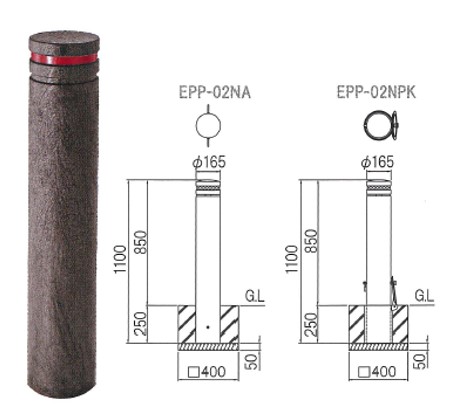 認定番号211018帝金エコバリカー(EPP-03A(固定式))認定番号211019帝金エコバリカー(EPP-03CK(脱着式))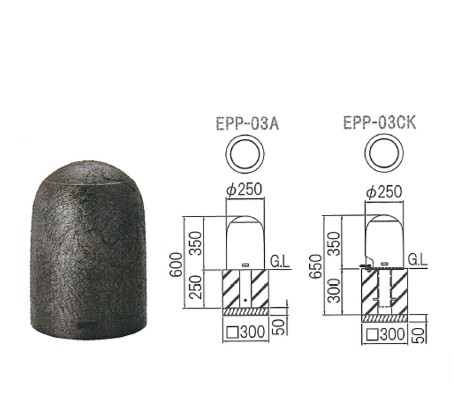 認定番号211020帝金エコバリカー(EPP-04NA(固定式))認定番号211021帝金エコバリカー(EPP-04NPK(脱着式))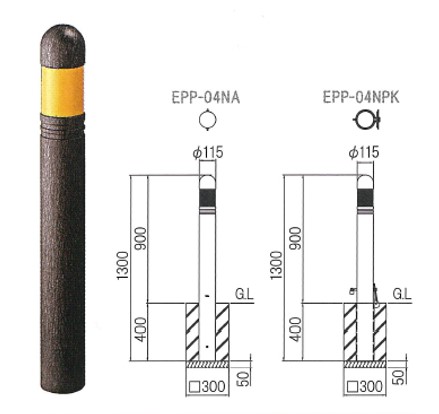 認定番号211022帝金エコバリカー(EYP-01A(固定式))認定番号211023帝金エコバリカー(EYP-01PK(脱着式))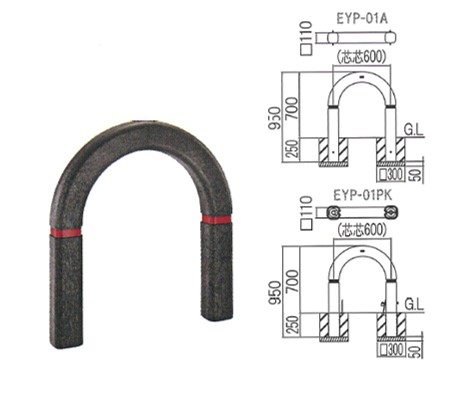 認定番号211024帝金エコバリカー(EFP-012)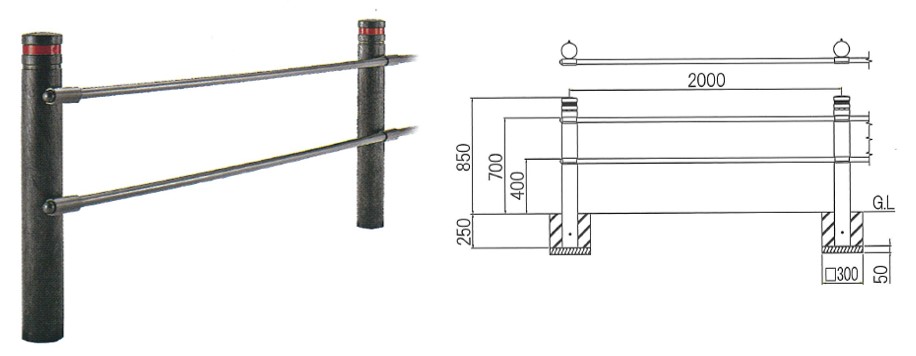 認定番号211025帝金エコバリカー(EFP-022)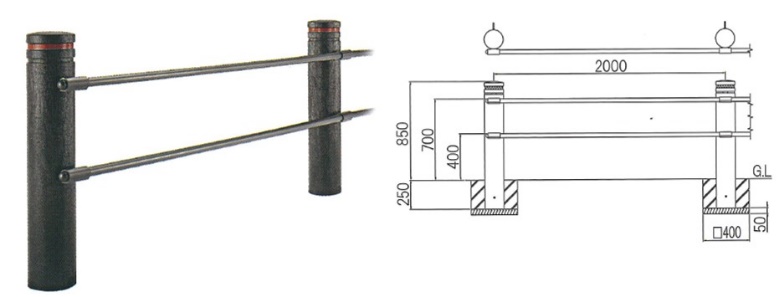 認定番号211026帝金エコバリカー(EPP04NA-119H(固定式))認定番号211027帝金エコバリカー(EPP04NPK-119H(脱着式))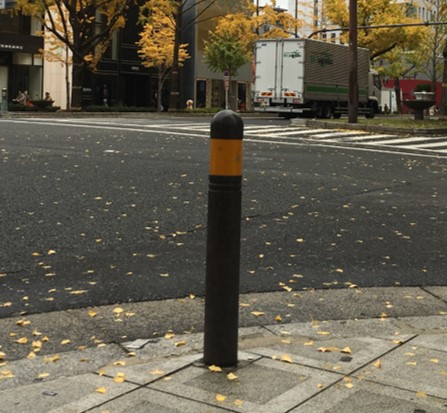 認定番号211028水硬性粒度調整鉄鋼スラグ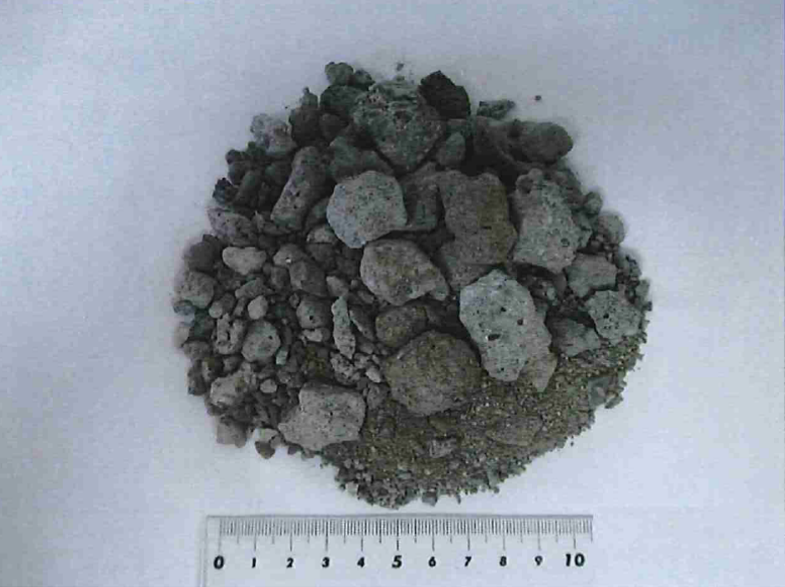 認定番号211029改良土（Mアース）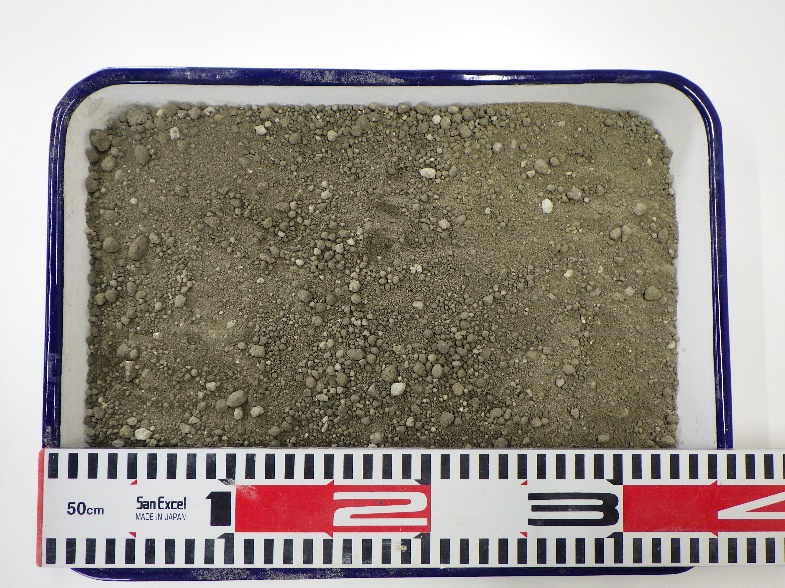 認定番号211030流動化処理土（Mフロー）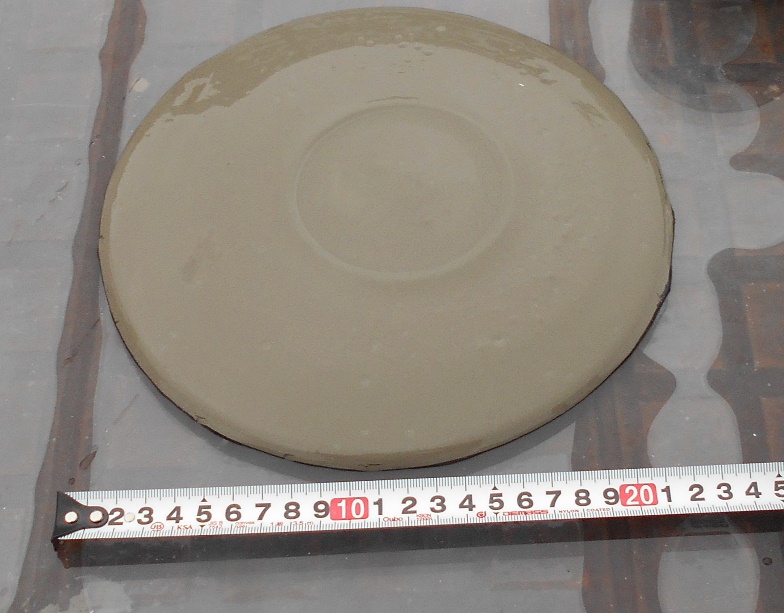 認定番号211031改良土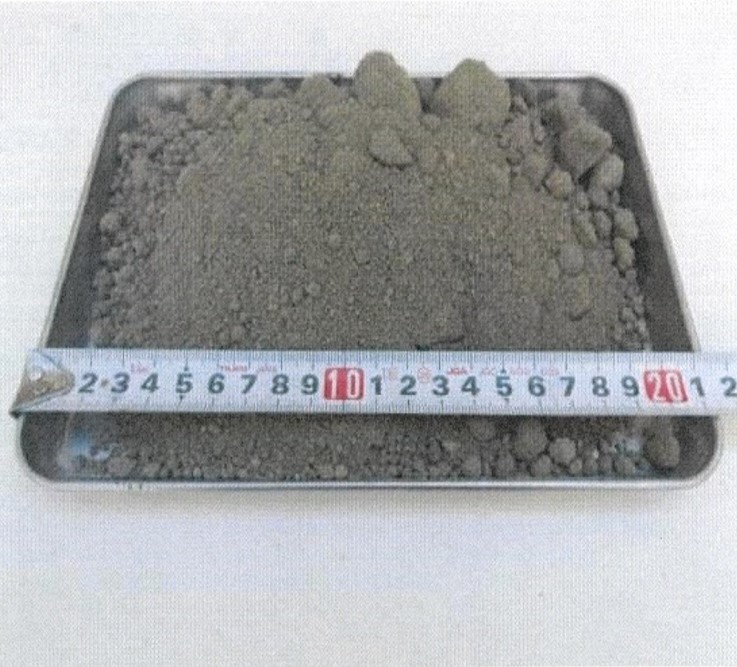 認定番号211032瓦廃材利用遮熱性薄層水性無機物系塗床材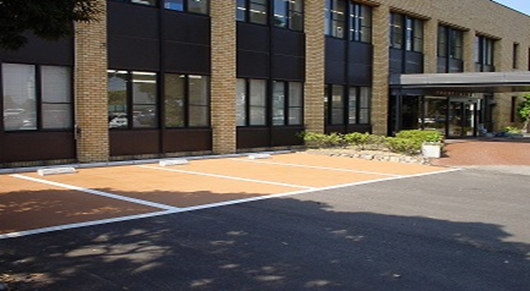 認定番号211033okoshi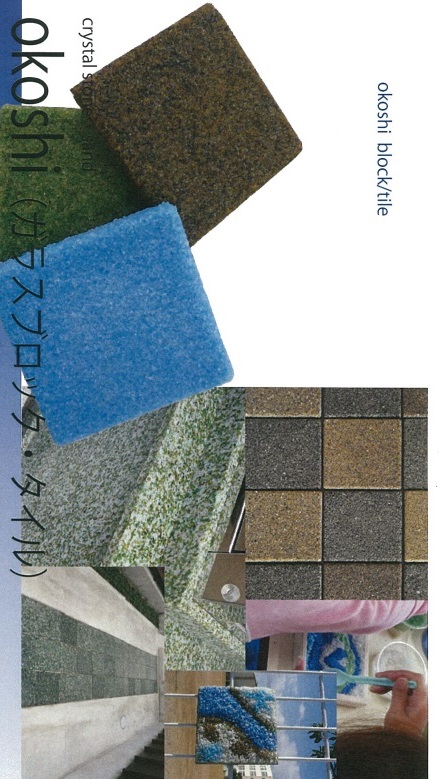 認定番号211034すやり霞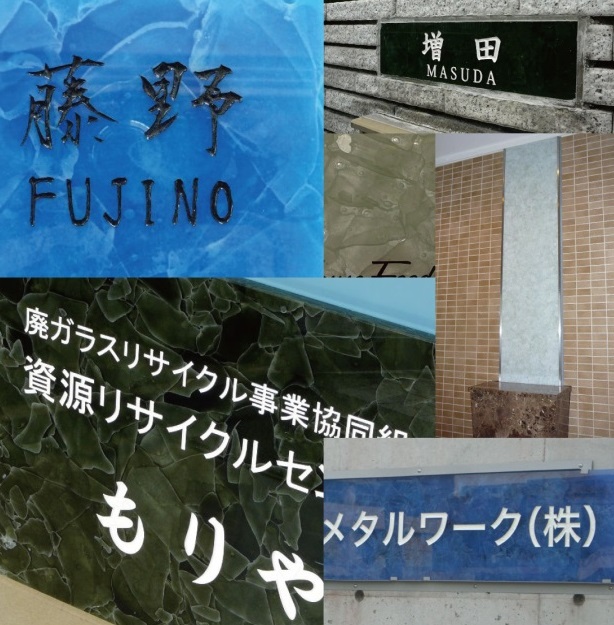 認定番号211035クリスタルストーン・サンド(A)ミックスグリーン認定番号211036クリスタルストーン・サンド(R)ミックスグリーン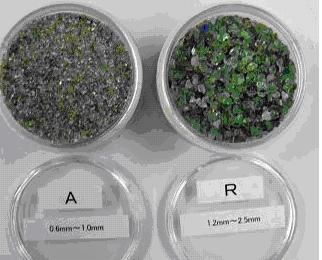 認定番号211037クリスタルストーン・サンド(A)ライトブルー認定番号211038クリスタルストーン・サンド(R)ライトブルー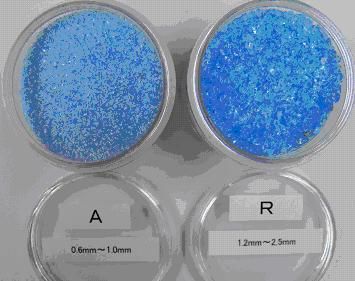 認定番号211039クリスタルストーン・サンド(A)ダークグリーン認定番号211040クリスタルストーン・サンド(R)ダークグリーン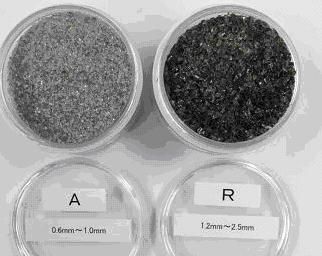 認定番号211041クリスタルストーン・サンド(A)ライトグリーン認定番号211042クリスタルストーン・サンド(R)ライトグリーン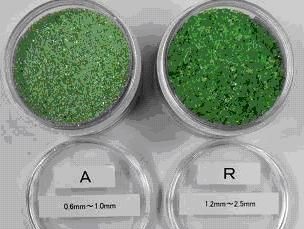 認定番号211043クリスタルストーン・サンド(A)ミックスホワイト＆ブラウン認定番号211044クリスタルストーン・サンド(R)ミックスホワイト＆ブラウン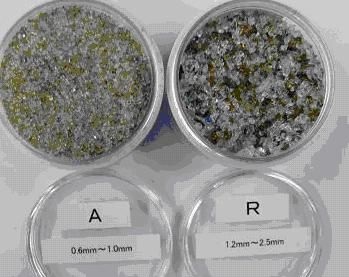 認定番号211045クリスタルストーン・サンド(A)クリアホワイト認定番号211046クリスタルストーン・サンド(R)クリアホワイト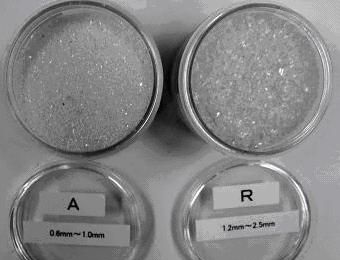 認定番号211047クリスタルストーン・サンド(A)ブラウン認定番号211048クリスタルストーン・サンド(R)ブラウン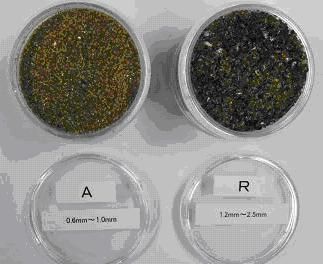 認定番号211049クリスタルストーン・サンド(A)グリーン認定番号211050クリスタルストーン・サンド(R)グリーン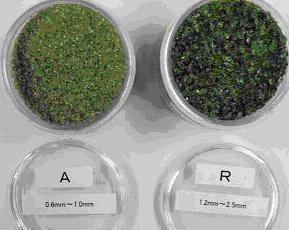 認定番号211051クリスタルストーン・サンド(A)ブルー認定番号211052クリスタルストーン・サンド(R)ブルー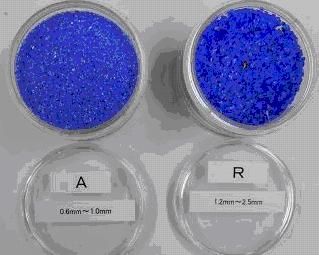 認定番号211053クリスタルストーン・サンド(U)混色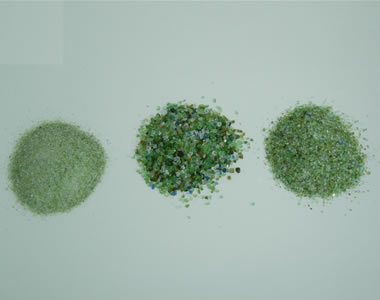 認定番号211054クリスタルストーン・サンド(B)ビーズ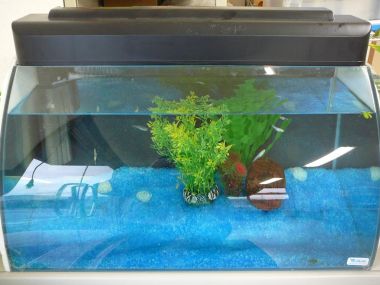 認定番号211055ルミネサンド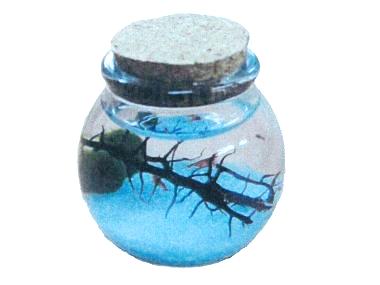 認定番号211056ルミネサンドこびん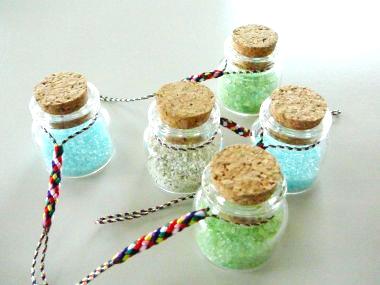 認定番号211057turalist（美らりすと）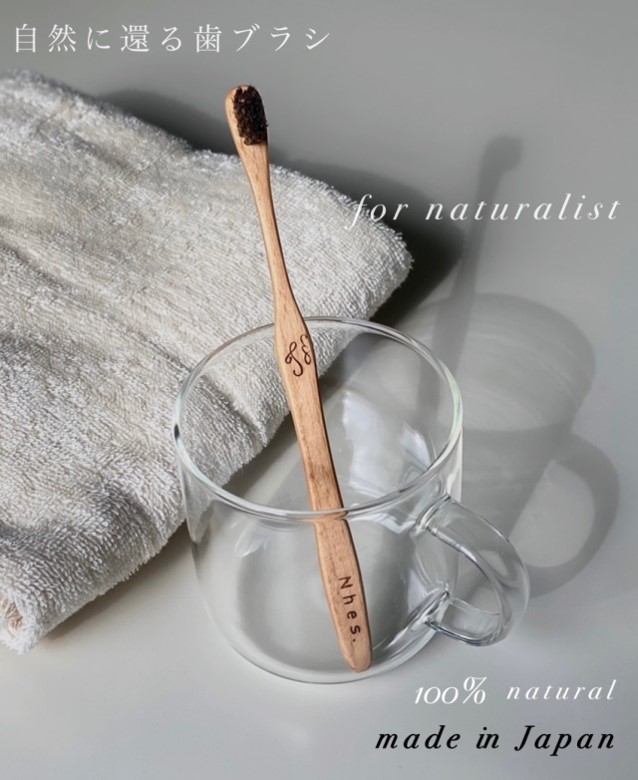 認定番号211058ニースプリーツ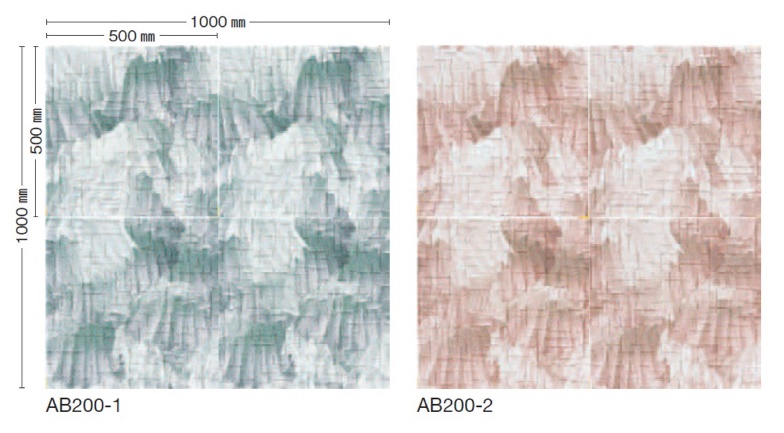 認定番号211059ブリュッセルツイード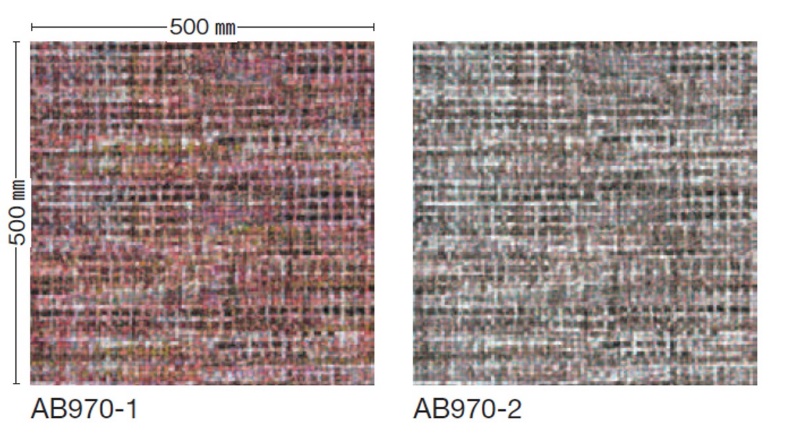 認定番号211060サキソニー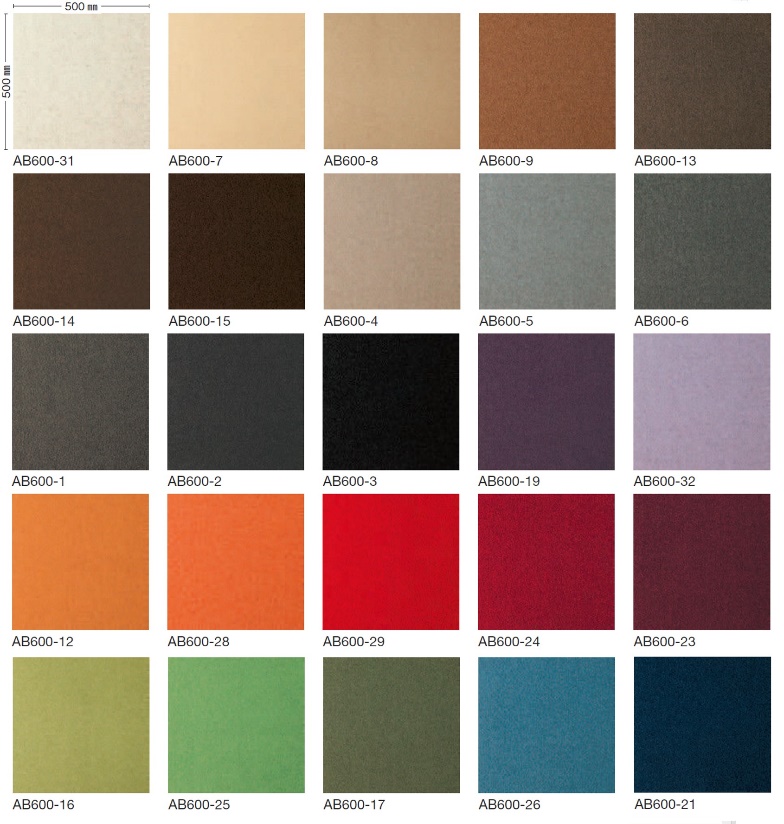 認定番号211061バルセロナツイード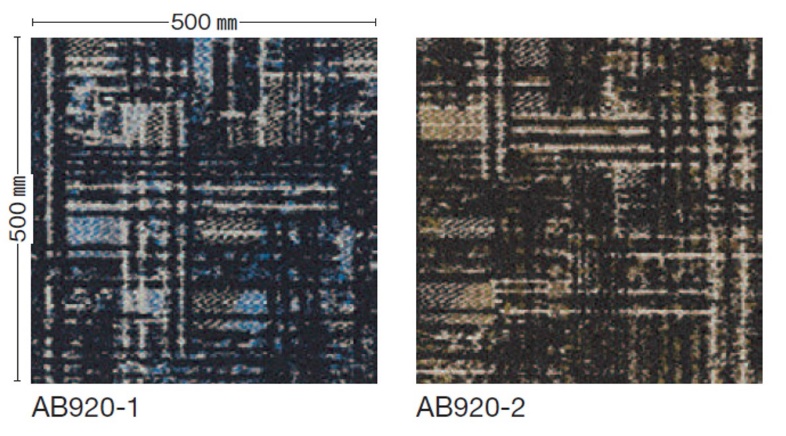 認定番号211062シャンハイプリーツ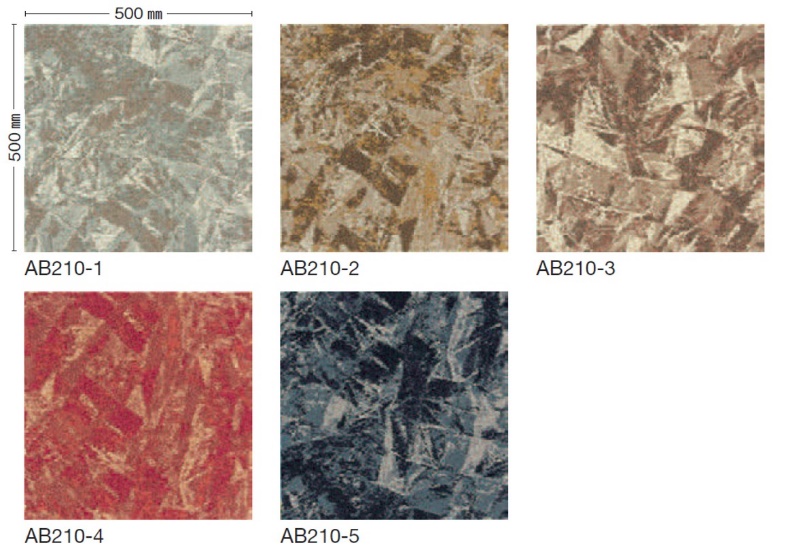 認定番号211063ミラノツイード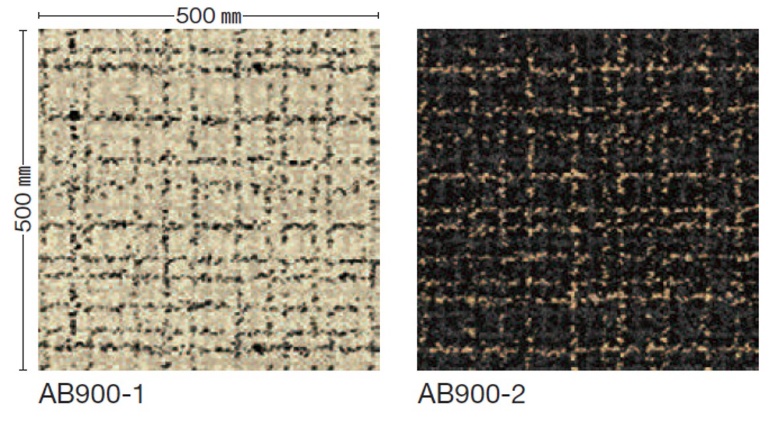 認定番号211064ニューヨークツイード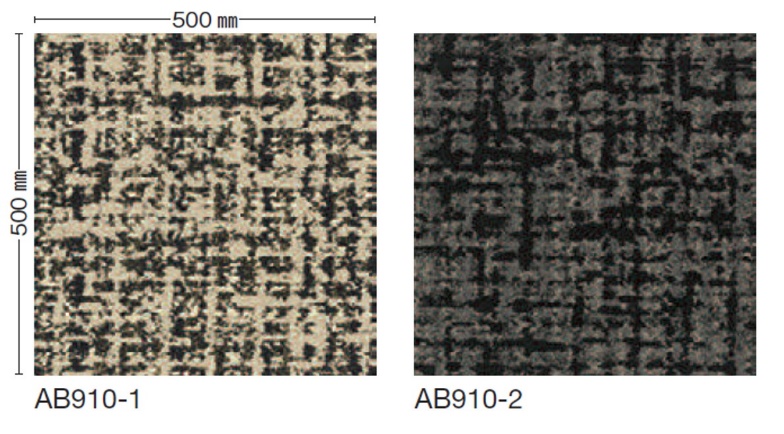 認定番号211065ロンドンツイード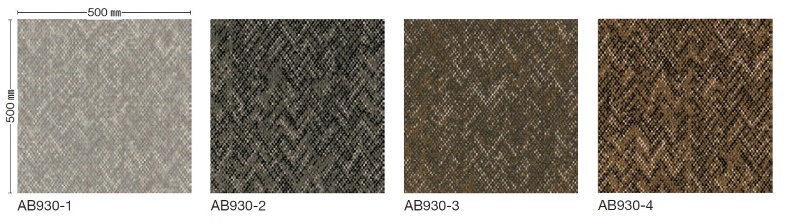 認定番号211066トーキョーツイード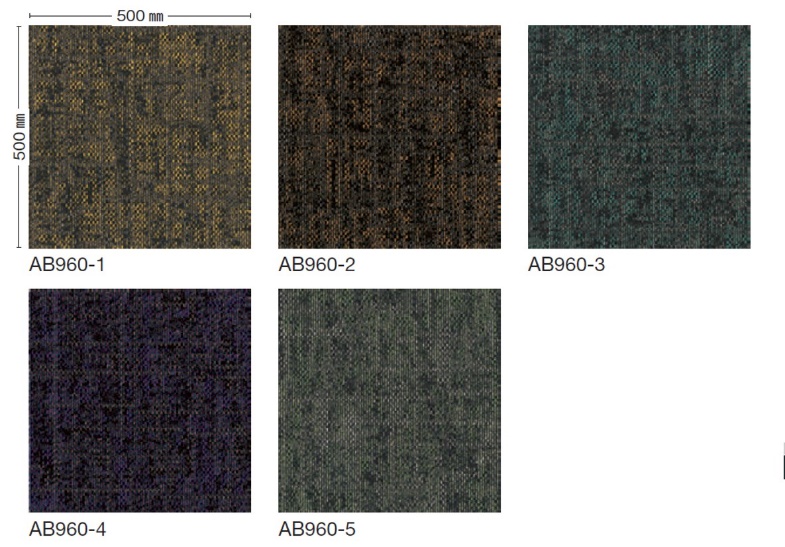 認定番号211067アテネプリーツ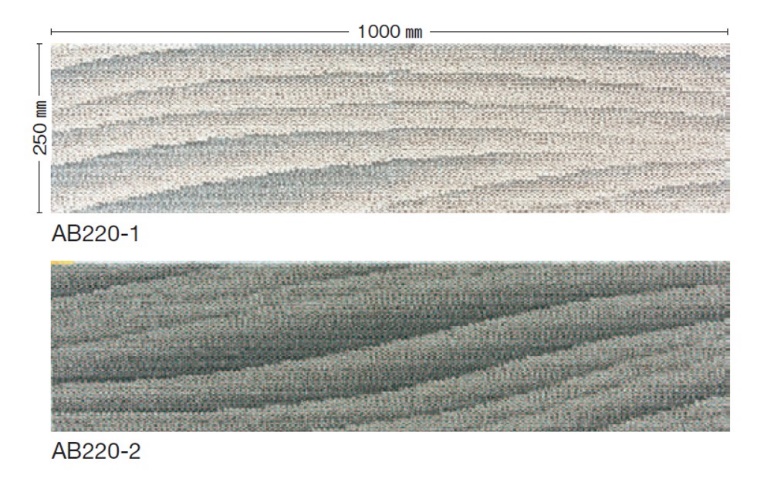 認定番号211068ウィーンプリーツ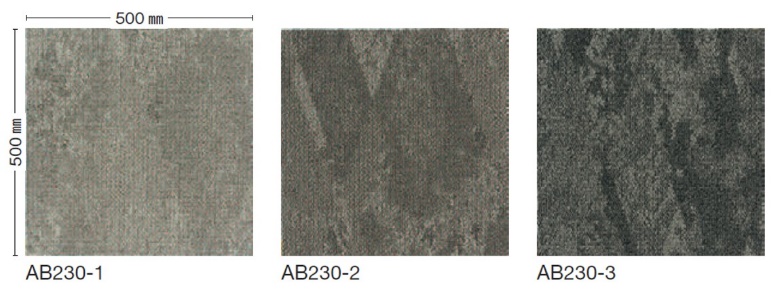 認定番号211069プラハプリーツ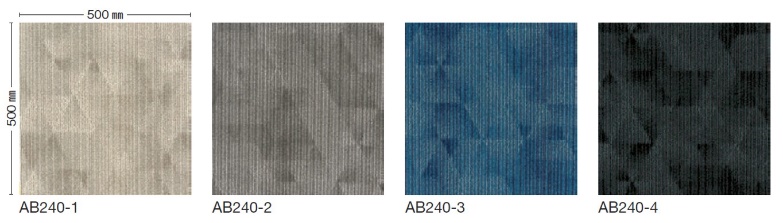 認定番号211070ミネラルサンド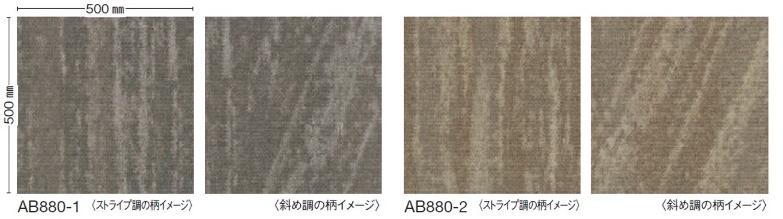 認定番号211071ミネラルサンドプランク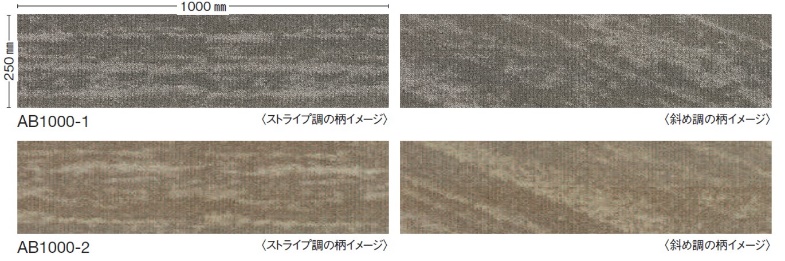 認定番号211072モコウェール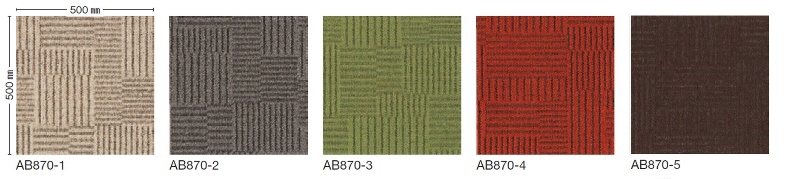 認定番号211073シカゴツイード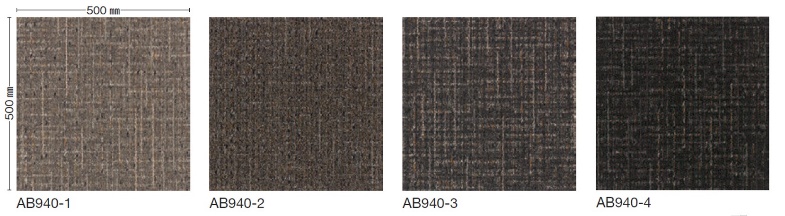 認定番号211074ストックホルムツイード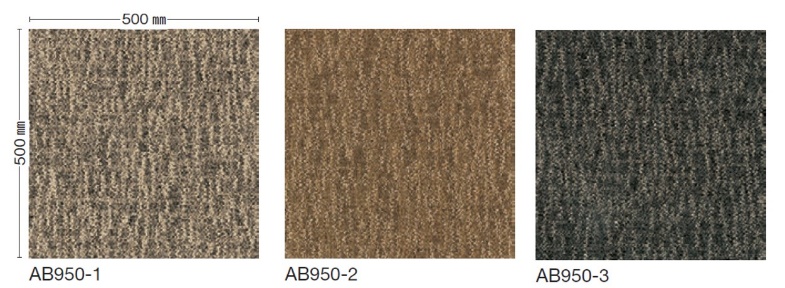 認定番号211075スウィングチェック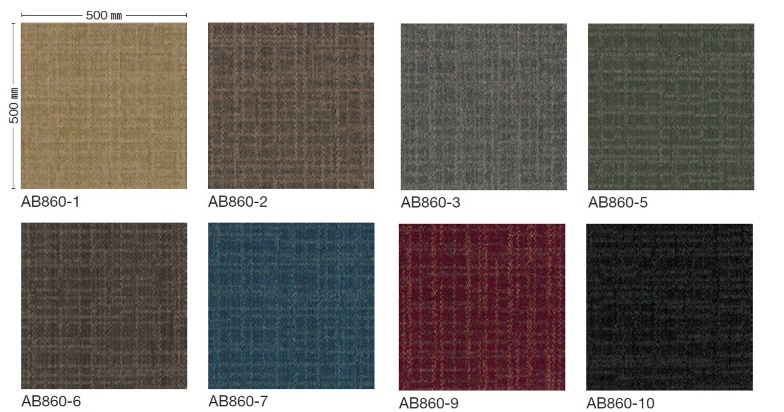 認定番号211076ストラタムⅡ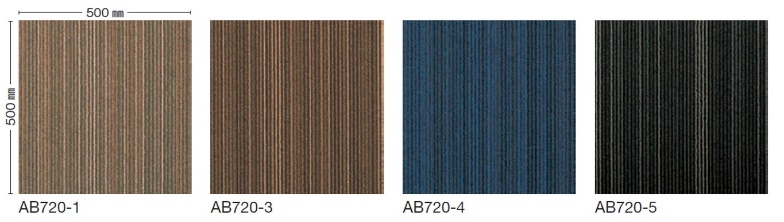 認定番号211077ストロボライト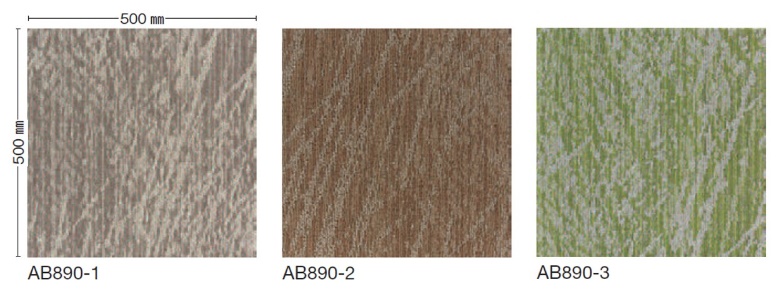 認定番号211078スチームモーション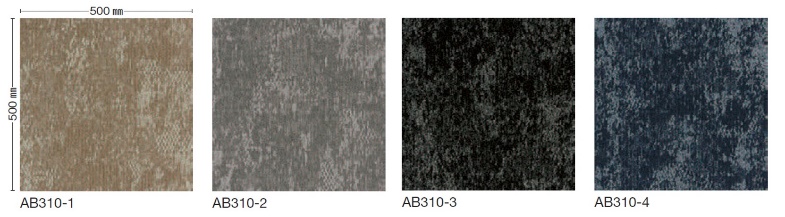 認定番号211079トランスレーション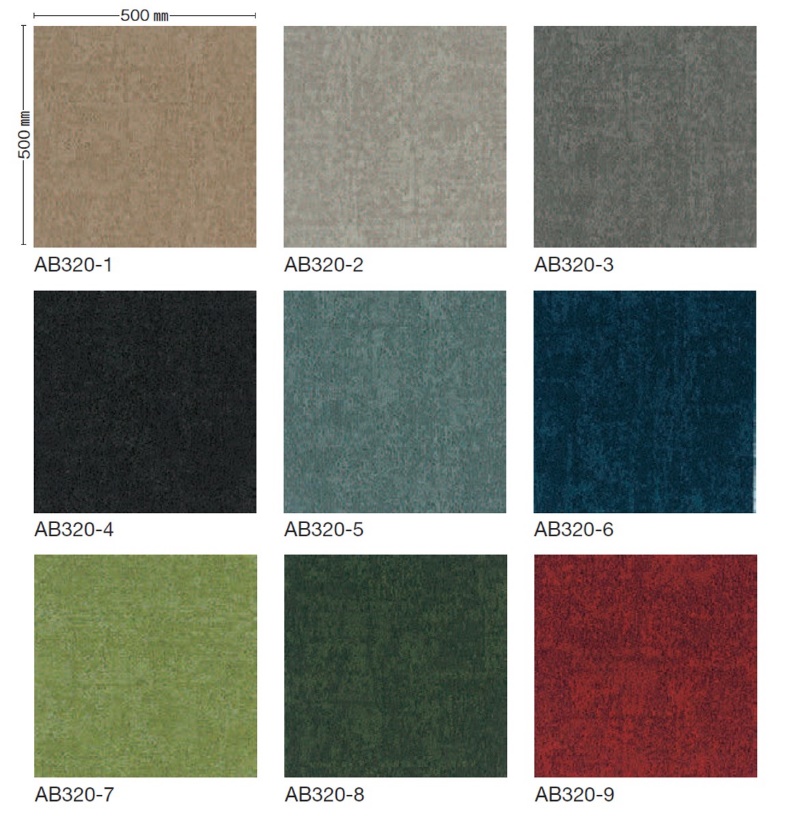 認定番号211080ファンクションウェイ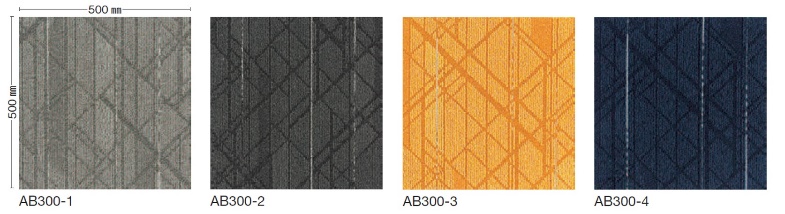 認定番号211081マルチ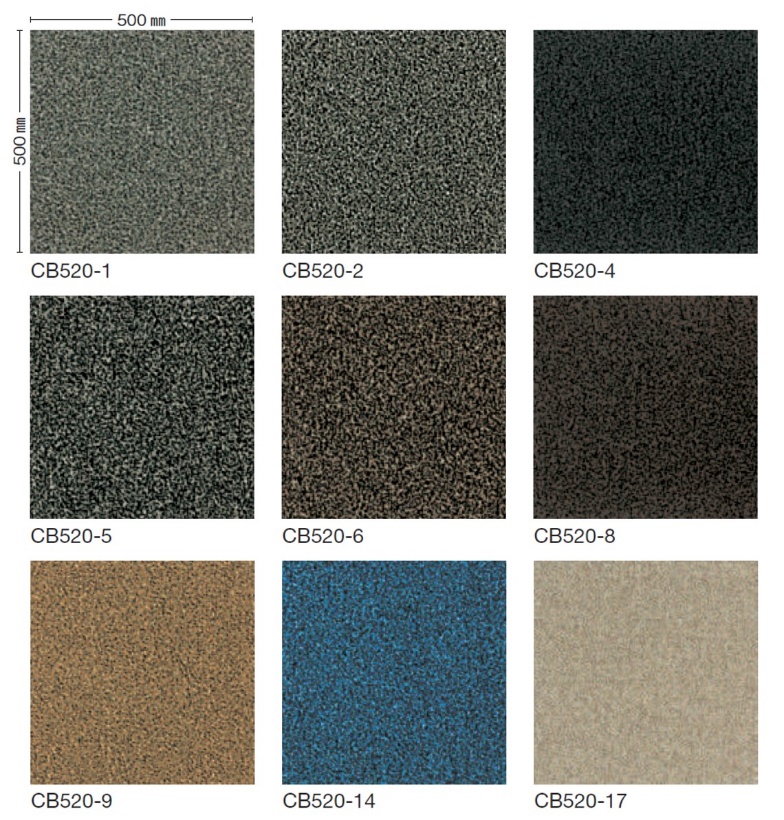 認定番号211082ストライプ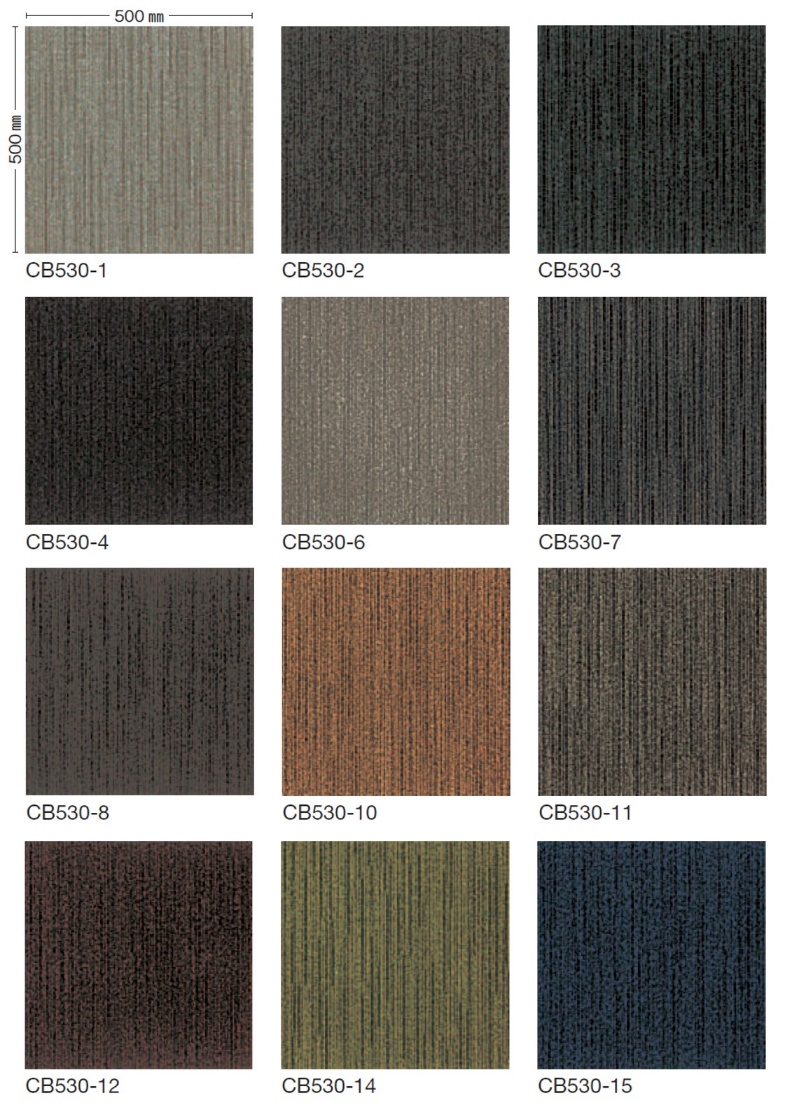 認定番号211083アクティブストラテジー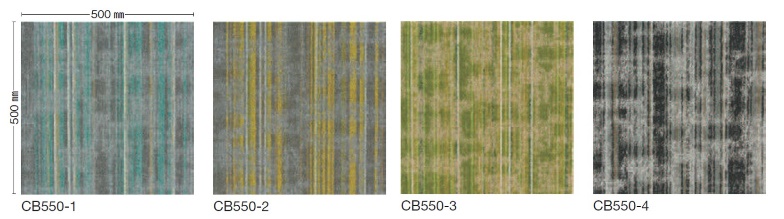 認定番号211084シャンブレー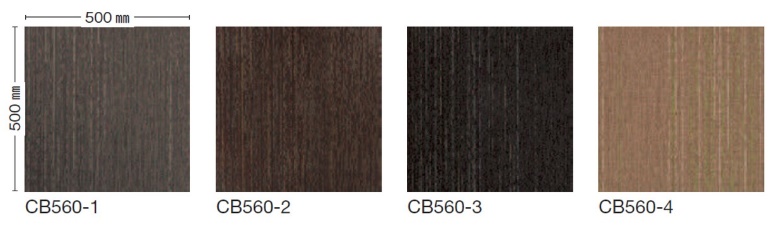 認定番号211085フォギー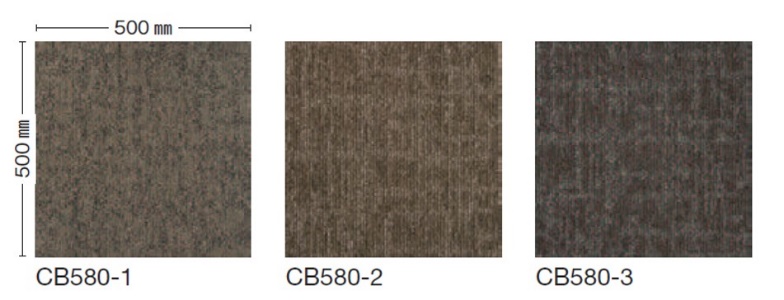 認定番号211086プラッシュ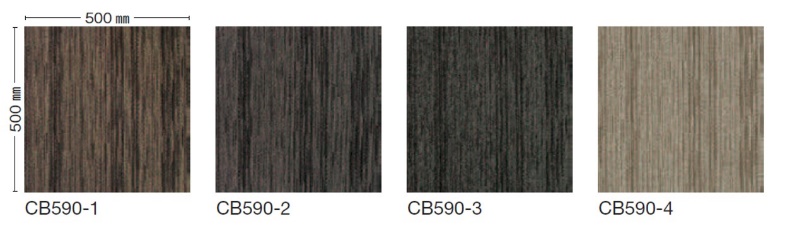 認定番号211087プラッシュプランク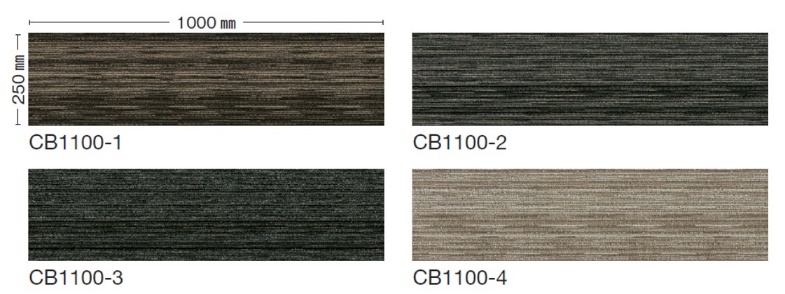 認定番号211088リバプールツイード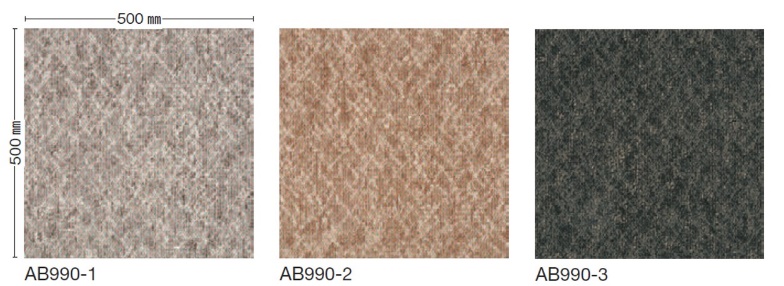 認定番号211089リスボンプリーツ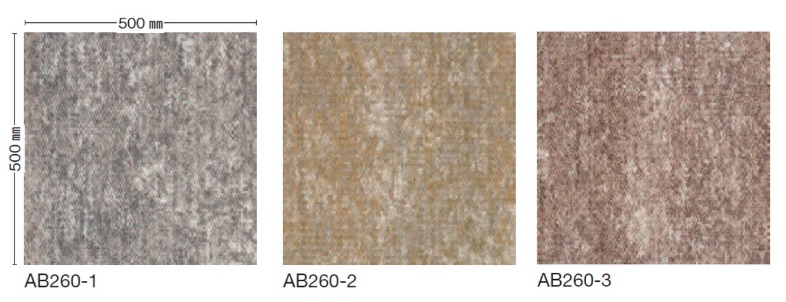 認定番号211090コペンハーゲンツイード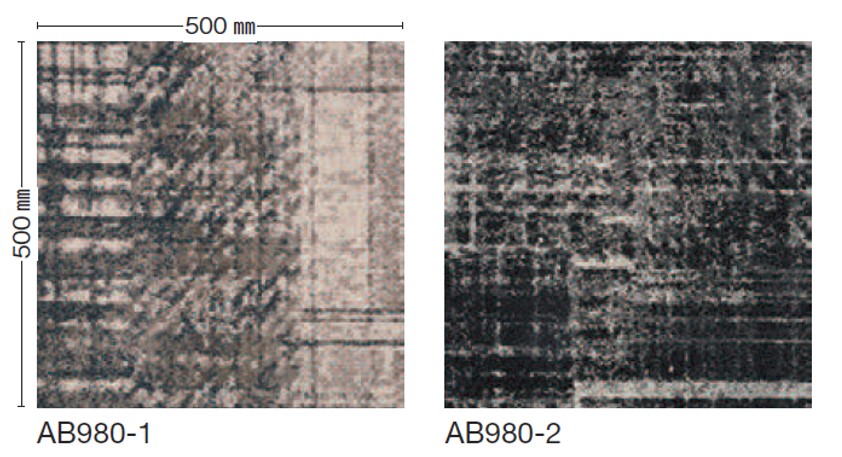 認定番号211091シアトルプリーツ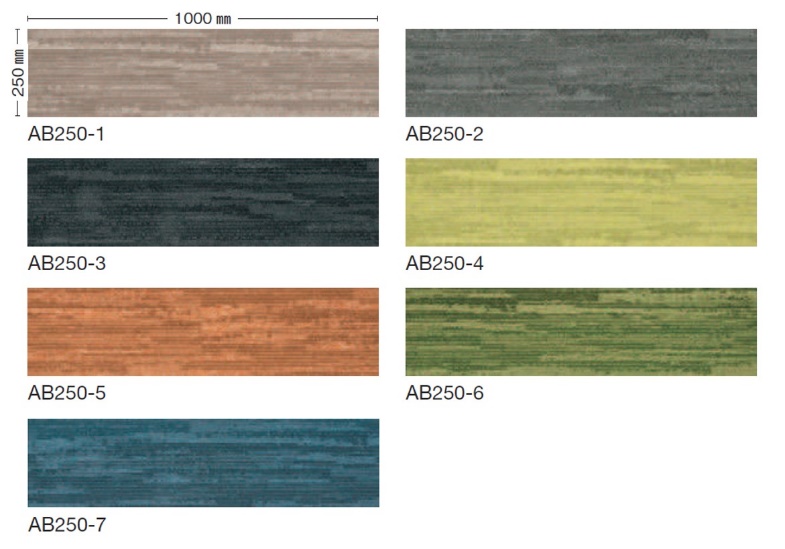 認定番号211092CJパターンライブラリー カット＆ループ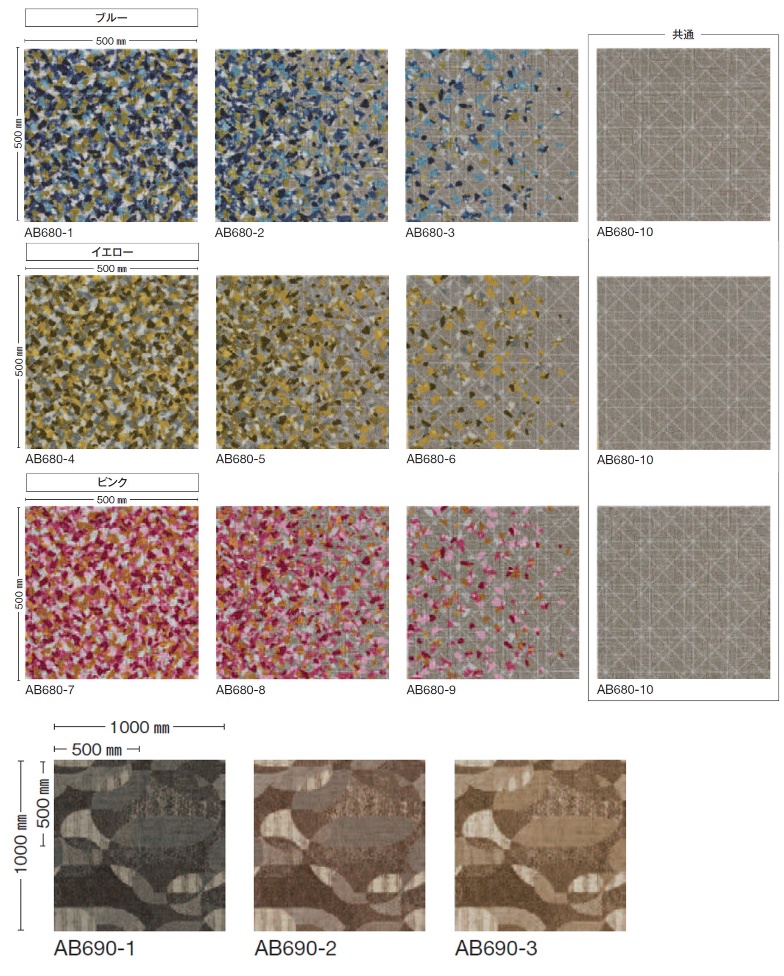 認定番号211093CJパターンライブラリー カット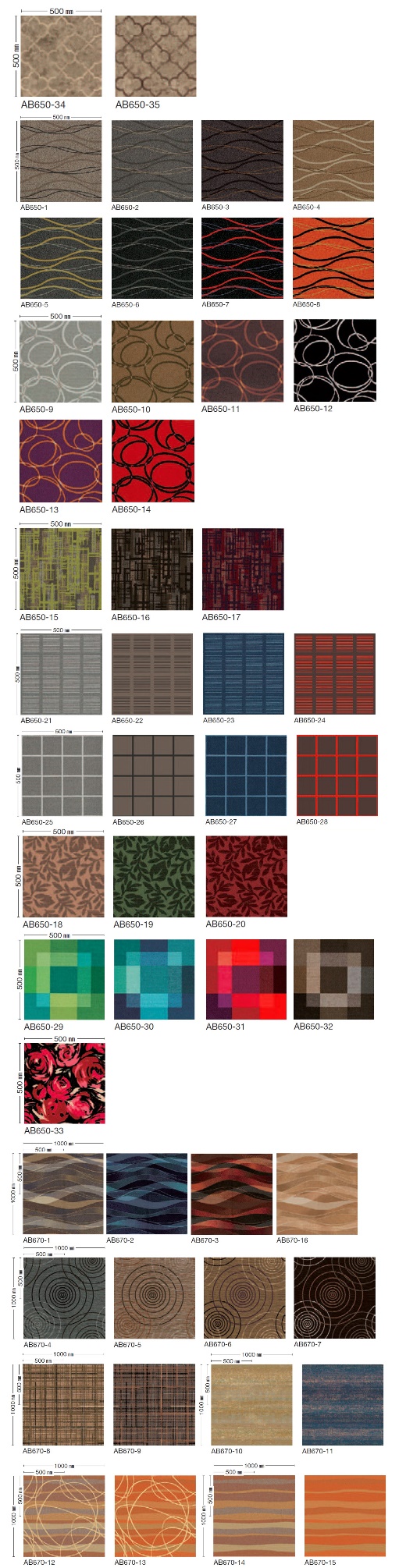 認定番号211094デッサン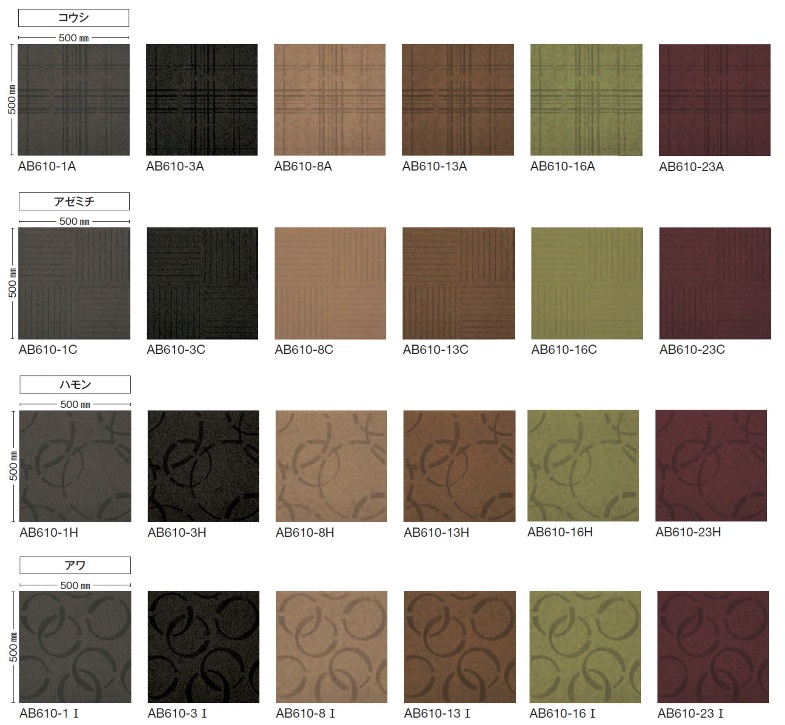 認定番号211095CD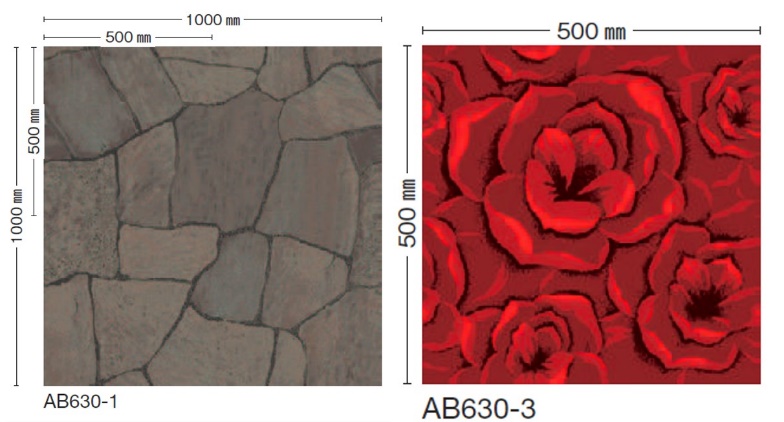 認定番号211096ナイロビレザー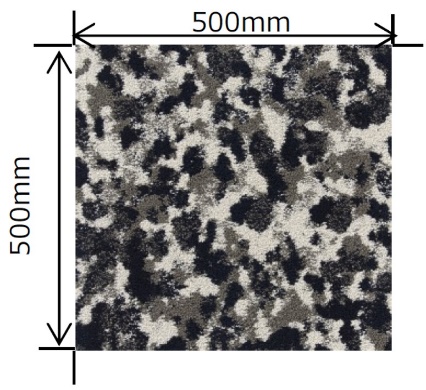 認定番号211097ナスカレザー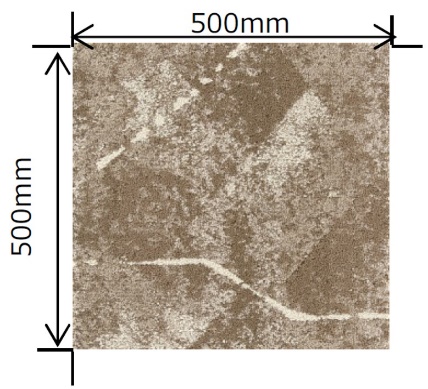 認定番号211098シチリアレザー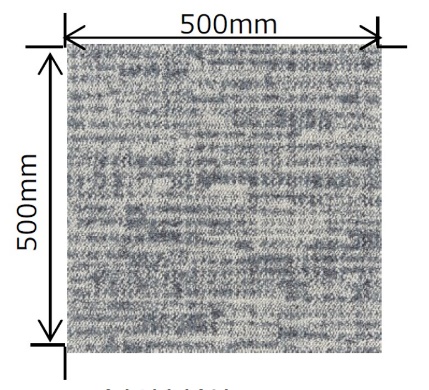 認定番号211099サキソニーエコ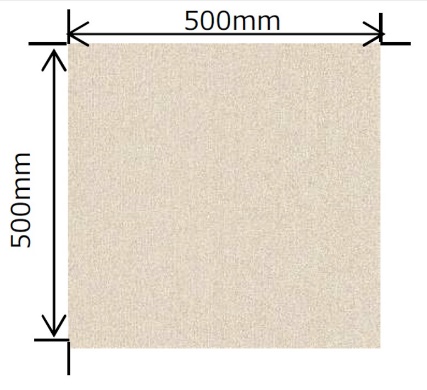 認定番号211100アトモスフィア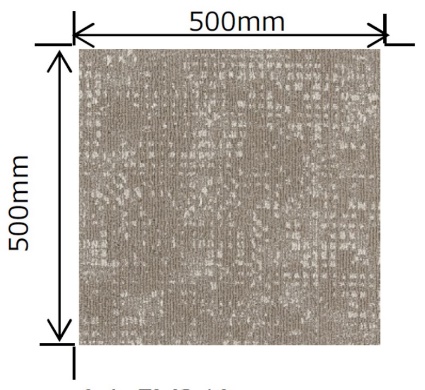 認定番号211101リバースサイド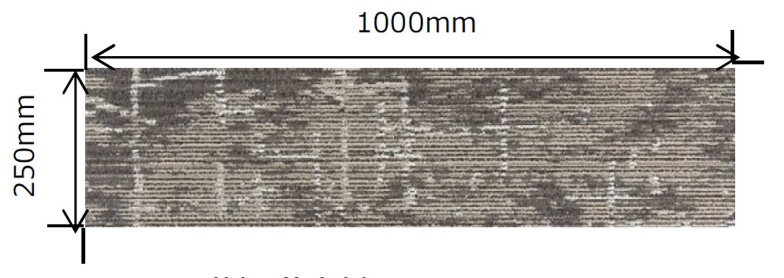 認定番号211102ウォークアロング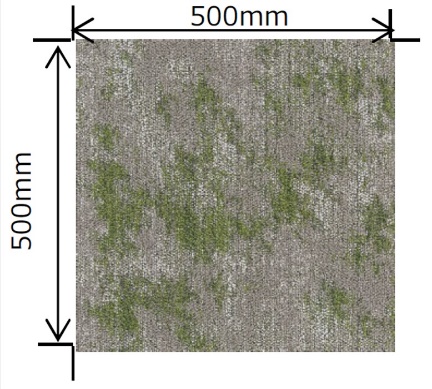 認定番号211103ソメワケ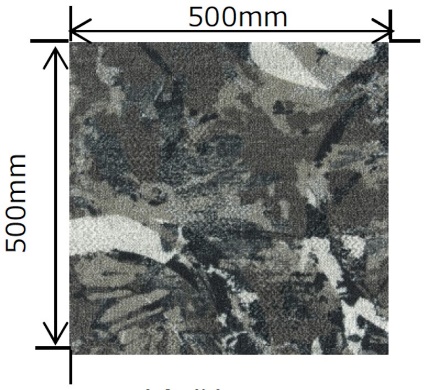 